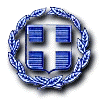 ΕΛΛΗΝΙΚΗ ΔΗΜΟΚΡΑΤΙΑΝΟΜΟΣ ΜΑΓΝΗΣΙΑΣΔΗΜΟΣ: ΖΑΓΟΡΑΣ ΜΟΥΡΕΣΙΟΥ---------Ταχ. Δ/νση: Ζαγορά, ΜαγνησίαςΓραφείο Κίνησης                                            ΠΛΗΡΟΦΟΡΙΕΣ: Μπόλης Ιωάννης	Tηλ.  24263-50104FAX 24260 - 23128ΤΚ 37001   Email: mpolisg.dim.z.m@gmail.com                                              	 -------ΠΡΟΣΚΛΗΣΗΤΕΧΝΙΚΗ ΕΚΘΕΣΗΗ παρούσα Τεχνική Έκθεση αφορά την προμήθεια πλαστικών κάδων απορριμμάτων οι οποίοι θα τοποθετηθούν στα σημεία που θα υποδειχθούν από την Τεχνική Υπηρεσία. ΓΕΝΙΚΗ ΣΥΓΓΡΑΦΗ ΥΠΟΧΡΕΩΣΕΩΝΆρθρο 1ο : Αντικείμενο ΠρομήθειαςΜε την παρούσα προβλέπεται η προμήθεια σύμφωνα με το υπ' αρ. πρωτ. 12279/22.11.2019 τεκμηριωμένο αίτημα του Δημάρχου των παρακάτω ειδών:Δέκα (10) πλαστικοί κάδοι απορριμμάτων χωρητικότητας 240 λίτρων με καπάκι - θυρίδα για χαρτί, χρώματος μπλε.Δέκα (10) πλαστικοί κάδοι απορριμμάτων χωρητικότητας 240 λίτρων με καπάκι - θυρίδα για γυαλί, χρώματος πρασίνου.Α) ΠΕΡΙΓΡΑΦΗ ΤΟΥ ΚΑΔΟΥO κάδος, χωρητικότητας 240lit θα αποτελείται από το κυρίως σώμα και το καπάκι, ενώ πρέπει να φέρει δύο τροχούς σταθερής κατεύθυνσης Φ200mm. Πρέπει να είναι κατασκευασμένος, σύμφωνα με τις ευρωπαϊκές προδιαγραφές ΕΝ 840. Το υλικό κατασκευής πρέπει να είναι παρθένο υψηλής πυκνότητας πολυαιθυλένιο άριστης ποιότητας που έχει εμπλουτισθεί με ειδικά πρόσθετα που προφυλάσσουν αποτελεσματικά από απότομες θερμοκρασιακές μεταβολές (μεγάλο ψύχος ή ζέστη), επίδραση της ηλιακής ακτινοβολίας και χημικές επιδράσεις. Ο άξονας των τροχών πρέπει να είναι κατασκευασμένος από υψηλής αντοχής γαλβανισμένο ατσάλι. Οι τροχοί να φέρουν εξωτερικά λάστιχο που εξασφαλίζει εύκολη, άνετη και αθόρυβη μετακίνηση.Το κυρίως σώμα και το καπάκι πρέπει να είναι κατασκευασμένα με χύτευση μονομπλόκ σε τελευταίας τεχνολογίας πρέσα (injection moulding).Το καπάκι προσαρμόζεται σταθερά στο κυρίως σώμα με ειδικούς συνδέσμους που είναι εφοδιασμένοι με χειρολαβές, τοποθετημένες εργονομικά ώστε να διευκολύνεται το άνοιγμα του κατά την εκκένωση. Επιπλέον, κλειδώνει για προστασία του περιεχομένου από τυχόν ξένη πρόσβαση και ξεκλειδώνει με ενιαίο κλειδί για όλους τους κάδους.Το καπάκι του κάδου συλλογής αλουμινίου ή γυαλιού θα φέρει ειδικό κυκλικό άνοιγμα ώστε να πληρούνται οι παραπάνω όροι.Το καπάκι του κάδου συλλογής χαρτιού θα φέρει ειδικά διαμορφωμένη θυρίδα στην εμπρόσθια όψη του, επιμήκους διατομής, τέτοια ώστε να διευκολύνεται η εισαγωγή χαρτιού και ταυτόχρονα να εμποδίζεται η εισαγωγή άλλων απορριμμάτων καθώς  και του νερού της βροχής.Στο εμπρόσθιο τμήμα του επιθυμητό είναι να σχηματίζει ανύψωση τύπου V για μεγαλύτερη σταθερότητα και ασφάλεια.Το κυρίως σώμα πρέπει να είναι κατασκευασμένο σε χύτευση μονομπλόκ και με ειδικό σχεδιασμό να αντέχει σε οποιαδήποτε καταπόνηση και να μην υπόκεινται σε παραμορφώσεις. Ο σχεδιασμός του (σχήμα, στρογγυλεμένες επιφάνειες) και η εντελώς λεία εσωτερική επιφάνεια να εγγυώνται την καθαριότητα και υγιεινή χρήση του κάδου ακόμη και όταν δεν χρησιμοποιούνται πλαστικές σακούλες. Η χειρολαβή μεταφοράς πρέπει να είναι εργονομική για να επιτρέπει την άνετη και εύκολη μεταφορά. Το χείλος προσαρμογής σε ανυψωτικό μηχανισμό πρέπει να είναι με ειδική ενίσχυση για μεγάλη διάρκεια ζωής και να παρέχει εύκολη και ακριβή πρόσφυση στους τυποποιημένους μηχανισμούς ανύψωσης τύπου "χτένας".Οι δύο τροχοί πρέπει να διασφαλίζουν την εύκολη και άνετη μετακίνηση ακόμη και σε επικλινή εδάφη ή σκάλες. Ο άξονας πρέπει να  ασφαλίζει  και  να ανοίγει μόνο με χρήση ειδικών εργαλείων.Στον πυθμένα του κάδου και στο κατώτερο σημείο του να υπάρχει ειδική οπή με σπείρωμα για την εκροή των υγρών μετά τον καθαρισμό του κάδου. Η οπή αυτή πρέπει να καλύπτεται με ειδικό καπάκι βιδωτά και έχει απόλυτη στεγανότητα.Το βάρος των κάδων θα είναι 10-13 κιλά και οι τροχοί τους Φ200mm. Β) ΑΛΛΑ ΣΤΟΙΧΕΙΑΟι κάδοι πρέπει να είναι κατάλληλοι για ανυψωτικούς μηχανισμούς που χρησιμοποιούν τα σύγχρονα απορριμματοφόρα διεθνών προδιαγραφών με σύστημα χτένας.Η διαμόρφωση των κάδων θα  είναι τέτοια ώστε να είναι δυνατόν να ανοίγει το κάλυμμα τους και να πλένονται αυτομάτως από τα ειδικά οχήματα πλύσεως που κυκλοφορούν στην Ελληνική και την Διεθνή αγορά, καθώς και να είναι δυνατόν να ανυψωθούν ασφαλώς από το ανυψωτικό του πλυντηρίου κάδων. Γ) ΧΑΡΑΚΤΗΡΙΣΤΙΚΑ ΓΝΩΡΙΣΜΑΤΑ ΤΩΝ ΚΑΔΩΝα)	Σε όλους τους κάδους θα υπάρχουν στοιχεία ιδιοκτησίας με ευμεγέθη γράμματα στο εμπρόσθιο τμήμα του κάδου, με ανάγλυφη ανεξίτηλη θερμοεκτύπωση.β)	Οι κάδοι με θυρίδα συλλογής χαρτιού θα είναι χρώματος ΜΠΛΕ.γ)	Οι κάδοι με θυρίδα συλλογής αλουμινίου ή γυαλιού θα είναι χρώματος ΠΡΑΣΙΝΟΥ.Άρθρο 2ο : Ισχύουσες διατάξειςΗ προμήθεια διέπεται από τις διατάξεις, όπως αυτές ισχύουν:Α/.Τις διατάξεις του Ν. 3463/2006 (ΦΕΚ Α' 114/08.06.2006) «Δημοτικός και Κοινοτικός Κώδικας»Τις διατάξεις του Ν. 3852/2010 (ΦΕΚ Α' 87) "Νέα Αρχιτεκτονική της Αυτοδιοίκησης και της Αποκεντρωμένης Διοίκησης - Πρόγραμμα Καλλικράτης"Τις διατάξεις του Ν. 4412/2016 (ΦΕΚ Α' 147/08.08.16) Δημόσιες Συμβάσεις Έργων, Προμηθειών και Υπηρεσιών (προσαρμογή στις Οδηγίες 2014/24/ΕΕ και 2014/25/ΕΕ)Το αρθ. 9 του Ν. 4205/2013 (ΦΕΚ Α' 242') «Ηλεκτρονική επιτήρηση υπόδικων, κατάδικων και κρατούμενων σε άδεια και άλλες διατάξεις».Τις διατάξεις του Π.Δ. 113/2010 (ΦΕΚ Α' 194) «Ανάληψη υποχρεώσεων από τους διατάκτες».Τις διατάξεις του Ν. 3861/2010 «Ενίσχυση της διαφάνειας με την υποχρέωση ανάρτηση νόμων και πράξεων κυβερνητικών, διοικητικών και αυτοδιοικητικών οργάνων στο διαδίκτυο 'Πρόγραμμα Διαύγεια'» όπως τροποποιήθηκε με το Ν.4412/2016.Τις διατάξεις του Ν. 3548/2007 (ΦΕΚ Α' 68/20.03.2007) «Καταχώρηση δημοσιεύσεων των φορέων του Δημοσίου στο νομαρχιακό και τοπικό Τύπο και άλλες διατάξεις» όπως τροποποιήθηκε από το Ν. 4412/2016 και την 204/2010 γνωμοδότηση του Ν.Σ.Κ.Τις διατάξεις του Ν.4013/2011 (ΦΕΚ 204/Α') «Σύσταση ενιαίας Ανεξάρτητης Αρχής Δημοσίων Συμβάσεων και Κεντρικού Ηλεκτρονικού Μητρώου Δημοσίων Συμβάσεων - Αντικατάσταση του έκτου κεφαλαίου του ν.3588/2007 (πτωχευτικός κώδικας) - Προπτωχευτική διαδικασία εξυγίανσης και άλλες διατάξεις»Τις διατάξεις του N. 4155/2013 (ΦΕΚ Α' 120/29.05.2013) «Εθνικό Σύστημα Ηλεκτρονικών Δημοσίων Συμβάσεων και άλλες διατάξεις».Την Υ.Α. Π1/2390/2013(ΦΕΚ Β' 2677) «Τεχνικές λεπτομέρειες και διαδικασίες λειτουργίας του Εθνικού Συστήματος Ηλεκτρονικών Δημοσίων Συμβάσεων (Ε.Σ.Η.ΔΗ.Σ.)»Την Υ.Α. Π1/542/04.03.2014 (ΑΔΑ: ΒΙΚΤΦ-ΠΨ5) Εγκύκλιος με θέμα «Ενημέρωση για το Εθνικό Σύστημα Ηλεκτρονικών Δημοσίων Συμβάσεων (Ε.Σ.Η.ΔΗ.Σ.)»Τις διατάξεις του Ν.4250/2014 (ΦΕΚ Α' 74/26.03.2014) «Διοικητικές Απλουστεύσεις κ.α.»Τις διατάξεις του Ν. 3886/2010 (ΦΕΚ Α' 173/30.09.2010) περί Δικαστικής Προστασίας.Τις διατάξεις του Ν.4152/2013 (ΦΕΚ Α' 107) «Επείγοντα μέτρα Εφαρμογής	4127/2013»Τις διατάξεις του Ν. 4111/2013 (ΦΕΚ A' 18/25.01.2013) «Συνταξιοδοτικές ρυθμίσεις, ... και άλλες επείγουσες διατάξεις».16. Το με αρ. πρωτ. 12279/22.11.2019 τεκμηριωμένο αίτημα του Δημάρχου σχετικά με την προμήθεια πλαστικών κάδων απορριμμάτων.17. Το με αρ. πρωτ. 12280/22.11.2019 πρωτογενές αίτημα σχετικά με την πλαστικών κάδων απορριμμάτων.Άρθρο 3ο : Τεχνικές ΠροδιαγραφέςΗ υπηρεσία µας χρειάζεται ποιοτικούς πλαστικούς κάδους από αναγνωρισµένους κατασκευαστές. Ο προμηθευτής θα πρέπει με δική του ευθύνη να παραδώσει τους κατάλληλους κάδους ως προς τις περιγραφόμενες απαιτήσεις.Άρθρο 4ο : ΠροϋπολογισμόςΗ δαπάνη για την προμήθεια των πλαστικών κάδων ανέρχεται στο ποσό των 1.488,00 ευρώ (συμπεριλαμβανομένου Φ.Π.Α. 24%) και είναι εγγεγραμμένη στον προϋπολογισμό του έτους 2019 και στον ΚΑ 20-6635.02.Άρθρο 5ο : Παράδοση των ειδώνΗ παράδοση των πλαστικών κάδων θα γίνει στο Δημαρχείο Ζαγοράς με έξοδα κι ευθύνη του προμηθευτή, εντός 4 (τεσσάρων) εργασίμων ημερών από την ημερομηνία της ανάθεσης.Άρθρο 6ο : Τρόπος πληρωμήςΤο κόστος της συγκεκριμένης προμήθειας καθορίζεται σε 1.488,00 ευρώ (συμπεριλαμβανομένου Φ.Π.Α. 24%).Η αμοιβή δεν υπόκειται σε καμία αναθεώρηση για οποιοδήποτε λόγο και αιτία και παραμένει σταθερή και αμετάβλητη καθ' όλη την διάρκεια ισχύος της εντολής.Άρθρο 7ο : Φόροι, τέλη, κρατήσειςΟ εντολοδόχος σύμφωνα με τις ισχύουσες διατάξεις βαρύνεται με όλους ανεξαιρέτως τους φόρους, τέλη, δασμούς και εισφορές υπέρ του δημοσίου, δήμων και κοινοτήτων ή τρίτων που ισχύουν σύμφωνα με την κείμενη νομοθεσία.Άρθρο 8ο : Επίλυση διαφορώνΟι διαφορές που θα εμφανισθούν κατά την εφαρμογή της σύμβασης, επιλύονται σύμφωνα με τις ισχύουσες διατάξεις.Παρακαλούμε, να μας αποστείλετε σχετική προσφορά μέχρι και την Τετάρτη 04.12.2019 και ώρα 10:00 π.μ.Οι ενδιαφερόμενοι οικονομικοί φορείς θα πρέπει μέχρι την ώρα λήξης της διαδικασίας να έχουν καταθέσει την προσφορά τους είτε ηλεκτρονικώς στην ηλεκτρονική διεύθυνση mpolisg.dim.z.m@gmail.com είτε στο Γραφείο Πρωτοκόλλου στο Δημαρχείο της Ζαγοράς. Η οποιαδήποτε παρέκκλιση επιφέρει αυτόματα τον αποκλεισμό του υποψηφίου αναδόχου.Σύμφωνα με το άρθρο 2, παρ. 1, εδ. 31 του ν. 4412/2016, ως απευθείας ανάθεση νοείται η διαδικασία ανάθεσης χωρίς εκ των προτέρων δημοσιότητα, στο πλαίσιο της οποίας οι αναθέτουσες αρχές/αναθέτοντες φορείς αναθέτουν σύμβαση στο φορέα της επιλογής τους, κατόπιν έρευνας αγοράς και διαβούλευσης με έναν ή περισσότερους οικονομικούς φορείς. Συνεπώς, οι αναθέτουσες αρχές/αναθέτοντες φορείς έχουν την ευχέρεια να απευθύνονται σε συγκεκριμένους οικονομικές φορείς της επιλογής τους. Περαιτέρω, η ευχέρεια αυτή δεν αποκλείει την πιθανότητα άλλος  οικονομικός φορέας να υποβάλει προσφορά στο πλαίσιο της διαδικασίας της απευθείας ανάθεσης. Στην περίπτωση αυτή, η αναθέτουσα αρχή/αναθέτων φορέας θα πρέπει να εξετάσει και την εν λόγω προσφορά.Για το Γραφείο ΠρομηθειώνΟ Αρμόδιος Υπάλληλος ΜΠΟΛΗΣ ΙΩΑΝΝΗΣ	